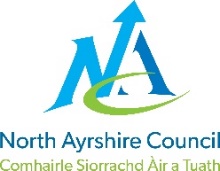 CORONAVIRUS (COVID-19) BUSINESS SUPPORT: SMALL ACCOMMODATION PROVIDERS PAYING COUNCIL TAX (SAP-CT)SELF-CATERING BUSINESSESGRANT APPLICATION FORMThis fund will be open to applications on 15th March and close on 22nd March 2021Once completed fully, please return with all necessary attachments to:LSCEUBBFund@north-ayrshire.gov.ukSelf-Catering Businesses Paying Council Tax GrantThe purpose of this fund is to provide financial support to Self-Catering businesses who have not been able to access support through the Strategic Framework Business Fund as a result of not being registered on Non-Domestic Rates.  Businesses applying to this Fund can operate with a business or personal bank account demonstrating business revenue and expenditure and must not be in receipt of other Covid-19 business grant support in 2021. To be eligible you must meet all of the criteria set out below.  If you meet the criteria and submit a complete application form, you will be eligible to receive the equivalent of the Strategic Framework Business Fund, back-dated to January 2021. This represents £2,000 every 4 weeks whilst you remain in Level 4. Payment will be made on a per premises basis.  If you are successful and receive the grant you can continue to accept key workers, according to Scottish Government guidance.Am I Eligible? Businesses seeking to apply for support must be able to meet and evidence the following eligibility criteria:Confirm that the business meets the definition of a self-catering property as defined in The Council Tax (Dwellings and Part Residential Subjects) (Scotland) Regulations 1992;Confirm that the applicant/business pays council taxConfirm that your business receipts represent a primary source of income (one third or more of earnings);If required provide auditable data to support one of the following statements:My property was occupied for more than 140 days in financial year 2019-20, orDue to a poor trading season my property was not occupied for 140 days in financial year 2019-20 but was occupied for more than 140 days in either of the 2 financial years preceding;   Confirm that you are not currently in receipt of COVID-19 related business grant support through the Strategic Framework Business Fund for the premisesProvide evidence of Business InsuranceEvidence of membership, accreditation, registration or listing with a recognised hospitality or tourism agency, representative body or marketing organisation; national or local (for example, VisitScotland, Association of Scotland’s Self-Caterers, your local Destination Marketing Organisation, AA, Quality in Tourism etc.  Online booking platform listing alone is not accepted as evidence. Please note the SAP-PCT Grant may be subject to change. Applicants will be informed if this affects them. Once completed fully, please return with all necessary attachments to:LSCEUBBFund@north-ayrshire.gov.ukYour application and documentation must be submitted no later than midnight on Monday 22nd March 2021.PRIVACY NOTICEWho we are:North Ayrshire Council is a local authority established under the Local Government etc. (Scotland) Act 1994. Its head office is located at Cunninghame House, Friars Croft, Irvine, KA12 8EE, and you can contact our Data Protection Officer by post at this address, by email at: dataprotectionofficer@north-ayrshire.gov.uk, and by telephone on 01294 310000. Why do we need your personal information and what do we do with it?You are giving us your personal information to allow us to determine whether your business is eligible to receive funding from the Coronavirus Support Fund, and to administer that funding to your business. We also use your information to verify your identity where required, contact you by post, email or telephone and to maintain our records.  This local authority is administering the Scottish Government Coronavirus Business Support Fund.Legal basis for using your information:You can find more details about this local authority are available on our website at www.north-ayrshire.gov.uk.  Processing your personal information is necessary for the performance of a contract with you (or to take steps to enter into a contract with you).  If you do not provide us with the information we have asked for then we will not be able to provide this service to you.Who do we share your information with?We are legally obliged to safeguard public funds so we are required to verify and check your details internally for fraud prevention. We may share this information with other public bodies (and also receive information from these other bodies) for fraud checking purposes.  We are also legally obliged to share certain data with other public bodies, such as HMRC and will do so where the law requires this.  We will also generally comply with requests for specific information from other regulatory and law enforcement bodies where this is necessary and appropriate.  Your information is also analysed internally to help us improve our services.  This data sharing is in accordance with our Information Use and Privacy Policy and covered in our full privacy statement on our website. It also forms part of our requirements in line with our Records Management Plan approved in terms of the Public Records (Scotland) Act 2011.Your information will be shared with the Scottish Government for the purposes of determining your application and administering it.  How long do we keep your information for?We only keep your personal information for the minimum period amount of time necessary.  Sometimes this time period is set out in the law, but in most cases it is based on the business need.  We maintain a records retention and disposal schedule which sets out how long we hold different types of information for.   You can view this on our website or you can request a hard copy from the contact address stated above.Your rights under data protection law:access to your information – you have the right to request a copy of the personal information that we hold about you. correcting your information – we want to make sure that your personal information is accurate, complete and up to date. Therefore you may ask us to correct any personal information about you that you believe does not meet these standards.Deletion of your information – you have the right to ask us to delete personal information about you where:you think that we no longer need to hold the information for the purposes for which it was originally obtainedyou have a genuine objection to our use of your personal information – see Objecting to how we may use your information belowour use of your personal information is contrary to law or our other legal obligations.Objecting to how we may use your information – You have the right at any time to tell us to stop using your personal information for direct marketing purposes.  Restricting how we may use your information – in some cases, you may ask us to restrict how we use your personal information.  This right might apply, for example, where we are checking the accuracy of personal information that we hold about you or we are assessing the objection you have made to our use of your information.  This right might also apply if we no longer have a basis for using your personal information but you don't want us to delete the data.  Where this right is realistically applied will mean that we may only use the relevant personal information with your consent, for legal claims or where there are other public interest grounds to do so.Please contact us as stated above if you wish to exercise any of these rights.Information you have given us about other people:If you have provided anyone else’s details on this form, please make sure that you have told them that you have given their information to North Ayrshire Council.  We will only use this information to process and administer your claim.  If they want any more information on how we will use their information they can visit our web site at www.north-ayrshire.gov.uk or email at dataprotectionofficer@north-ayrshire.gov.uk.Complaints:We aim to directly resolve all complaints about how we handle personal information. If your complaint is about how we have handled your personal information, you can contact the Council’s Data Protection Officer by email at dataprotectionofficer@north-ayrshire.gov.uk or by 01294 310000.However, you also have the right to lodge a complaint about data protection matters with the Information Commissioner's Office, who can be contacted by post at:  Information Commissioner's Office, Wycliffe House, Water Lane, Wilmslow, Cheshire, SK9 5AF. By phone on 0303 123 1113 (local rate) or 01625 545 745. Visit their website for more information at- https://ico.org.uk/concernsOnce completed fully, please return with all necessary attachments to:LSCEUBBFund@north-ayrshire.gov.ukYes/noCriteriaBusiness meets the definition of a self-catering property as defined in The Council Tax (Dwellings and Part Residential Subjects) (Scotland) Regulations 1992Paying Council TaxBusiness receipts represent a primary source of income (one third or more of earnings);If required can provide auditable data to support one of the following statements:My property was occupied for more than 140 days in financial year 2019-20, orDue to a poor trading season my property was not occupied for 140 days in financial year 2019-20 but was occupied for more than 140 days in either of the 2 financial years preceding;   Evidence of Business Insurance, or if not currently trading, that have held such insurance when trading.  Evidence of membership, accreditation, registration or listing with a recognised hospitality or tourism agency, representative body or marketing organisation; national or local (for example, VisitScotland, Association of Scotland’s Self-Caterers, your local Destination Marketing Organisation, AA, Quality in Tourism etc) Online booking platform listing alone is not accepted as evidence. Can confirm business is not currently in receipt of COVID-19 related business grant support through the Strategic Framework Business Fund.  Applicants are however permitted to make use of Coronavirus Job Retention Scheme and can be in receipt of SEISS.The business operates within the local authority to whom you are submitting this applicationApplicants will wish to be aware that if they are in receipt of working age benefit payments (Universal Credit, Statutory Sick Pay, Employment and Support Allowance, Job Seekers’ Allowance, Income Support) or have applied for but not yet started receiving Universal Credit or an advanced payment of Universal Credit, these may be affected by any award under this fund.  PERSONAL DETAILSPERSONAL DETAILSPERSONAL DETAILSPERSONAL DETAILSPERSONAL DETAILSFirst Name:Last Name:AddressAddressPhone Number:Phone Number:Email Address:Email Address:Trading / Business Name and Address (if applicable):Trading / Business Name and Address (if applicable):Link to website or other online presence:Link to website or other online presence:Date started trading:Date started trading:Council Tax Reference: Council Tax Reference: National Insurance Number:National Insurance Number:BANK ACCOUNT DETAILS (for grant payment)BANK ACCOUNT DETAILS (for grant payment)Account Name:Account Number:Sort Code:Bank Name & Branch Location (Town):This is the account your grant will be paid into and must be in the name of the applicant. If a different account from application bank account, please include a copy of the most recent statement for this account.This is the account your grant will be paid into and must be in the name of the applicant. If a different account from application bank account, please include a copy of the most recent statement for this account.SUPPORTING DOCUMENTATIONPlease attach images or digital copies of the following along with your application. Your application cannot be processed without the necessary supporting documentation. Mandatory Items (must be included):Proof of Identity, ideally photographic (for example a valid passport or driving licence) Proof that the applicant/business pays council taxProof of business address (for example a recent council tax bill or utility bill)Evidence of Business Insurance Recent bank statement from the account the grant will be paid into Plus any ONE of the Following:HMRC unique tax referenceVAT Registration NumberBusiness Registration Number (provided by Companies House, Charities Commission, Mutuals, Public Register and other statutory and regulatory bodies that you must file accounts and annual membership details with)DECLARATION  Please click this box to confirm the following:I am applying in full knowledge that the purpose of this grant is to provide support to bed and breakfasts, guesthouses and other small serviced accommodation losing revenue because of COVID-19. I confirm that: All of the information provided is accurateThe business operates as a guesthouse, bed and breakfast or similar small serviced accommodationThe business intends to continue tradingI confirm that I can provide the following if required:Evidence that business receipts represent a primary source of income (for example, one third or more of earnings) eg tax return.Auditable data to support one of the following statements (this should be clear and number of days noted, with associated auditable evidence):My property was occupied for more than 140 days in financial year 2019-20, orDue to a poor trading season my property was not occupied for 140 days in financial year 2019-20 but was occupied for more than 140 days in either of the 2 financial years preceding;    Evidence of membership, accreditation, registration or listing with a recognised hospitality or tourism agency, representative body or marketing organisation; national or local (for example, VisitScotland, Association of Scotland’s Self-Caterers, your local Destination Marketing Organisation, AA, Quality in Tourism etc) I understand that my application and supporting documents could be subject to audit. If any part of the declaration is subsequently found to be incorrect, I may be required to repay the grant. If I am found to have knowingly provided false information, my application could be subject to fraud referral. 